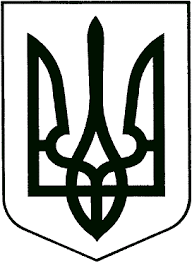 ЗВЯГЕЛЬСЬКИЙ МІСЬКИЙ ГОЛОВАРОЗПОРЯДЖЕННЯ04.04.2023   			                                                       №82(о)Про затвердження протоколу електронного аукціонуКеруючись пунктами 19, 20 частини четвертої статті 42 Закону України «Про місцеве самоврядування в Україні», Законом України «Про оренду державного та комунального майна», Порядком передачі в оренду державного та комунального майна, затвердженого постановою Кабінету Міністрів України від 03 червня 2020 року № 483:  1. Затвердити протокол електронного аукціону № LLЕ001-UA-20230313-49767, сформованого 22.03.2023 року 20:00:04 оператором  електронного майданчика ПП «Фірма «СОМГІЗ» (додається).	2. Орендодавцю оприлюднити в електронній торговій системі затверджений протокол електронного аукціону та укласти договір оренди майна комунальної власності з переможцем аукціону.	3. Контроль за виконанням розпорядження  покласти на заступника міського голови Якубова В.О.Міський голова                                                                                 Микола БОРОВЕЦЬ